vks…e~^bZ”oj ls D;k o dSlh izkFkZuk djsa\* &eueksgu dqekj vk;Z] nsgjknwuAizkFkZuk vius ls vf/kd lkeF;Z o {kerkoku lRrk ls fdlh vko”;d o mi;ksxh oLrq dks ekaxus o ;kpuk djus dks dgrs gSaA  euq’; f”k”kq ds :Ik esa ekrk&firk ls bl i`fFkoh ij tUe ysrk gSA mls vius “kjhj dk leqfpr fodkl vkSj Kku o cqf) lfgr lRdeksZa dh izsj.kk dh vis{kk jgrh gS ftlls og vius mn~ns”;] y{; o mudh izkfIr ds mik;ksa dks tku ldsA bl dk;Z esa mlds ekrk&firk o vkpk;Z lfgr _f’k egf’kZ;ksa ds iw.kZ fo|k o vKku ls jfgr xzUFk lgk;d gksrs gSaA gekjs ekrk&firk] vkpk;Z o lHkh _f’k&eqfu Hkh osnksa ok bZ”oj ls gh Kku izkIr djrs FksA bZ”oj ,d lR;] fpRr] vkuUnLo#i] loZO;kid] lokZUr;kZeh] loZK] loZ”kfDreku] l`f’V dh jpuk] ikyu o y; djus okyh lRrk gS tks gekjs bl thou o vusdkusd iwoZ thouksa ls iwoZ ls gh gekjs lkFk gS vkSj gj iy o gj {k.k gekjs lkFk jgrh gS o jgsxhA vr% gesa izkr% o lk;a mldh laxfr ok mikluk dj mldh Lrqfr o izkFkZuk djuh pkfg;s ftlls gesa lHkh Js’B inkFkksZa dh izkfIr lqxerk ls gks ldsA egf’kZ n;kuUn lPps o fl) ;ksxh Fks vkSj osnksa ds eeZK o viwoZ fo}ku FksA muds vusd xzUFkksa dk ekxZn”kZu gesa izkIr gS ftlls ge vius thou dks lq[kh o lQy cuk ldrs gSaA bZ”oj ls izkFkZuk djus ls euq’; dk vgadkj nwj gksdj fujfHkekurk mRiUu gksrh gS vkSj izkFkZuk ds vuq#i bZ”oj ls inkFkksZa dh izkfIr gksrh gSA gesa dsoy viuh lHkh bfUnz;ksa dks o”k o fu;U=.k esa j[krs gq, vius vUr%dj.k dks LoPN o ifo= j[kuk gSA ;gh bZ”oj dks izlUu o mlls izkIr gks ldus okys inkFkksZa dh izkfIr ds fy, vko”;d ik=rk gSA vkt bl ys[k esa egf’kZ n;kuUn }kjk bZ”oj dh Lrqfr o izkFkZuk fo’k;d osn eU=ksa ds vk/kkj ij dh xbZ dqN izkFkZuk;sa izLrqr dj jgs gSaA gesa Hkh fuR; izfr blh izdkj dh o ,slh gh izkFkZuk;sa loZ”kfDreku o loZO;kid ijekRek ls djuh pkfg;sA 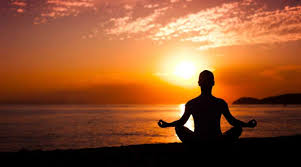 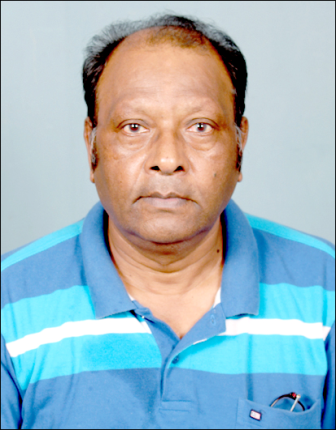 	izkFkZuk vkjEHk djus ls iwoZ mikld dks vius “kjhj dh “kqf) dj vius eu dks lkalkfjd ckrksa ls gVkdj lq[kklu vkfn fdlh ,d vklu esa cSBdj ,dkxz fpRr gksdj bZ”oj dk /;ku djrs gq, ekSu jgdj vius eu ls bu o bl izdkj dh izkFkZukvksa dks djuk pkfg;sA igys ;g eU=ikB djsa] ^vks…e~~ lg ukoorq lg ukS HkquDrq lg oh¸;Za djokogSA rstfLouko/khreLrq ek fof}’kkogSAA vks…e~  “kkfUr% “kkfUr% “kkfUr%AA^ gs loZ”kfDreku~ bZ”oj ! vkidh d`ik] j{kk vkSj lgk; ls ge yksx ijLij ,d&nwljs dh j{kk djsa] ge lc yksx ijeizhfr ls feyds lcls mRre ,s”o;Z vFkkZr~ pdzofrZjkT; vkfn lkexzh o vkids vuqxzg ls vkuUn dks lnk HkksxsaA gs d`ikfu/ks ! vkids lgk; ls ge yksx ,d&nwljs ds lkeF;Z dks vius&vius iq#’kkFkZ ls lnk c<+krs jgsa] vkSj gs izdk”ke; lc fo|k ds nsus okys ijes”oj ! vkids lkeF;Z ls gh ge yksxksa dk i<+k vkSj i<+k;k lc lalkj esa izdk”k dks izkIr gks vkSj gekjh fo|k lnk o`f) dks izkIr gksrh jgsA gs izhfr ds mRiknd ! vki ,slh d`ik dhft;s fd ftlls ge yksx ijLij fojks/k dHkh u djsa] fdUrq ,d&nljs ds fe= gksds lnk orsZaA gs Hkxou~! vkidh d#.kk ls ge yksxksa ds rhu rki&,d ^vk/;kfRed* tks fd Tojkfn jksxksa ls “kjhj esa ihM+k gksrh gS] nwljk ^vkf/kHkkSfrd* tks nwljs izkf.k;ksa ls d’V o ihM+k gksrh gS] vkSj rhljh ^vkf/knSfod* tks fd eu vkSj bfUnz;ksa ds fodkj] v”kqf) vkSj papyrk ls Dys”k gksrk gS] bu rhuksa rkiksa dks vki “kkUr vFkkZr~ fuokj.k dj nhft;s ftlls ge osnksa dk Kku izkIr dj rnuqdwy vkpj.k djrs gq, viuk o vU; lHkh euq’;ksa dk midkj dj ldsaA ;gh ge vkils pkgrs gSa lks d`ik djds ge yksxksa dh lc fnuksa esa lgk;rk dhft;sA 	izkFkZuk ds fy, ;tqosZn dk 30@3 eU= ^vks…e~~ fo”okfunso lfornqZfjrkfu ijklqoA ;n~ Hknza rUu vklqoAA* Hkh ,d Js’B eU= gSA blls bl izdkj izkFkZuk djsa fd gs lR;Lo#i ! gs foKkue; ! gs lnkuUnLo#i ! gs vuUrlkeF;Z;qDr ! gs ijed`ikyks ! gs vuUrfo|ke; ! gs foKkufo|kizn ! gs ijes”oj ! vki lw;kZfn lc txr~ dk vkSj fo|k dk izdk”k djus okys gSa rFkk lc vkuUnksa ds nsus okys gSa] gs loZtxnqRiknd loZ”kfDreu~ ! vki lc txr~ dks mRiUu djus okys gSa] gekjs lc tks nq%[k gSa mudks vkSj gekjs lc nq’V xq.kksa dks d`ik ls vki nwj dj nhft;s] vFkkZr~ gels mudks vkSj gedks muls lnk nwj jf[k;s] vkSj tks lc nq%[kksa ls jfgr dY;k.k gS] tks fd lc lq[kksa ls ;qDr Hkksx gS] mldks gekjs fy, lc fnuksa esa izkIr dhft;sA lks lq[k nks izdkj dk gS&&,d tks lR; fo|kvksa dh izkfIr esa vH;qn; vFkkZr~ pdzofrZ jkT;] b’V fe=] /ku] iq=] L=h vkSj “kjhj ls vR;Ur mRre lq[k dk gksuk] vkSj nwljk tks fu%Js;l~ lq[k gS fd ftldks eks{k dgrs gSa vksj ftlesa ;s nksuksa lq[k gksrs gSa mlh dks Hknz dgrs gSaA ml lq[k dks vki gekjs fy;s lc izdkj ls izkIr dhft,A  gs  ijes”oj ! vkidh d`ik o lgk; ls lc fo?u gels nwj jgsa fd ftlls fd osnk/;;u o osnkpj.k dk gekjk ozr lq[k ls iwjk gksA blls gekjs “kjhj es vkjksX;] cqf)] lTtuksa dk lgk;] prqjrk vkSj lR;fo|k dk izdk”k lnk c<+rk jgsA bl HknzLo:Ik lq[k dks vki viuh lkeF;Z ls gh gedks nhft;s] ftl vkidh d`ik ds lkeF;Z ls ge yksx lR; fo|k ls ;qDr tks vkids cuk;s osn gSa muds ;FkkFkZ vFkZ ls ;qDr Hkk’; dks lq[k ls fo/kku djsa fd ftlds izpkj o euq’;ksa }kjk vkpj.k ls euq’;ek= ykHkkfUor gksA	egf’kZ n;kuUn us vius izfl) xzUFk _XosnkfnHkk’;Hkwfedk esa m;qZDr eU=ksa lfgr vU; vusd egRoiw.kZ eU=ksa dks Hkh izLrqr dj muds laLd`r o fgUnh esa HkkokFkZ fn;s gSaA dqN vU; eU=ksa ds HkkokFkZ bl izdkj gSaA tks ijes”oj ,d Hkwrdky tks O;rhr gks x;k gS] nwljk tks orZeku gS vkSj rhljk tks gksus okyk Hkfo’;r~ dgykrk gS] bu rhuksa dkyksa ds chp esa tks dqN gksrk gS mu lc O;ogkjksa dks og bZ”oj ;Fkkor~ tkurk gSA tks lc txr~ dks vius foKku ls gh tkurk] lc txr~ o inkFkksZa dh jpuk] ikyu] y; djrk vkSj lalkj ds lc inkFkksZa dk vf/k’Bkrk vFkkZr~ Lokeh gS] ftl dk lq[k:Ik gh dsoy Lo:Ik gS] tks fd eks{k vkSj O;ogkj o lq[k dk Hkh nsus okyk gS] lcls cM+k lc lkeF;Z ls ;qDr czg~e tks ijekRek gS mldks vR;Ur izse ls gekjk ueLdkj gksA bZ”oj fd tks lc dkyksa ds Åij fojkteku gS] ftldks ys”kek= Hkh nq%[k ugha gksrk] ml vkuUn?ku ijes”oj dks gekjk ueLdkj izkIr gksA ftl ijes”oj us viuh l`f’V esa i`fFkoh dks iknLFkkuh jpk gS] vUrfj{k tks i`fFkoh vkSj lw;Z ds chp esa vkdk”k gS lks ftlus mnjLFkkuh fd;k gS vkSj ftlus viuh l`f’V ls fno vFkkZr~ izdk”k djus okys lw;Z vkfn inkFkksZ dks lcds Åij eLrdLFkkuh fd;k gS vFkkZr~ tks i`fFkoh ls ysds lw;Zyksdi;ZUr lc txr~ dks jp ds mlesa O;kid gksds] txr~ ds lc vo;oksa esa iw.kZ gksds lcdks /kkj.k dj jgk gS] ml ijczg~e dks gekjk vR;Ur ueLdkj gksA 	gs txnh”oj ! vkius us=LFkkuh lw;Z vkSj pUnzek dks jpk gS rFkk dYi&dYi ds vkfn esa vki gh lw;Z vkSj pUnzekfn inkFkksZa dks okjEokj u;s&u;s jprs gaSA vkius gh eq[kLFkkuh vfXu dks mRiUu fd;k gSA vkidks ge yksxksa dk ueLdkj gksA gs l`f’VdrkZ ijes”oj ! vkius czg~ek.M ds ok;q dks izk.k vkSj viku ds leku fd;k gS rFkk tks izdk”k djus okyh fdj.k gS mls p{kq ds leku jph gSa vFkkZr~ lw;Z ds izdk”k ls gh :Ik dk xzg.k gksrk gSA n”k fn”kkvksa dks ftlus lc O;ogkjksa dks fl) djus okyh cukbZ gSa] ,slk tks vuUrfo|k;qDr ijekRek lc euq’;ksa dk b’Vnso gS] ml dks fujUrj gekjk ueLdkj gksA 	mi;qZDr ys[k esa geus egf’kZ n;kuUn ds }kjk muds _XosnkfnHkk’;Hkwfedk xzUFk ls bZ”oj ls dh tkus okyh Js’B izkFkZukvksa dh ,d >yd izLrqr dh gSA oSfnd lU/;k ok iapegk;Kfo/k] vk;kZfHkfou;] laLdkj fof/k] lR;kFkZizdk”k] osnHkk’; vkfn muds vU; xzUFkksa esa Hkh blh izdkj ds mRreksRre fopkj feyrs gSaA fo”o ds /kkfeZd o lkekftd lkfgR; esa bl izdkj dh izkFkZuk;sa miyC/k ugha gksrhA vr% thou dk dY;k.k pkgus okys lHkh euq’;ksa dks egf’kZ n;kuUn o osn dh “kj.k esa vkdj osnk/;;u vkfn ds }kjk lR; oSfnd jhfr ls lU/;ksikluk] vfXugks= vkfn ds }kjk izkFkZuk;sa djds lHkh vfHkyf’kr inkFkksZa dh izkfIr djuh pkfg;sA bZ”oj o thokRek dh lRrk;sa lR; gS tks osn ds izek.kksa lfgr rdZ o ;qfDr ls Hkh fl) gSA bZ”oj loZ,s”o;ZlEiUu o bldk Lokeh gS] og loZ”kfDreku o loZO;kid gS rFkk thoksa dks dekZuqlkj lq[k o nq%[k rFkk inkFkksZa dks izkIr djkrk gS] vr% bZ”oj ij iw.kZ fo”okl j[kdj lefiZr gksdj bZ”oj dk /;ku] fpUru o izkFkZuk dj vius lHkh mfpr euksjFk fl) djus pkfg;sA ge vk”kk djrs gSa fd ikBd bZ”oj ls miq;ZDr izkFkZukvksa dks djds ykHkkfUor gksaxsA   &eueksgu dqekj vk;ZIkrk% 196 pqD[kwokyk&2nsgjknwu&248001Qksu%09412985121 